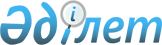 Қазақстан Республикасы Қаржы министрлігінің 2000 жылғы 17 қарашадағы N 487 бұйрығына толықтыру енгізу туралы
					
			Күшін жойған
			
			
		
					Қазақстан Республикасының Қаржы министрінің 2001 жылғы 13 қыркүйектегі N 411 бұйрығы Қазақстан Республикасы Әділет министрлігінде 2001 жылғы 19 қазанда тіркелді. Тіркеу N 1657. Бұйрықтың күші жойылды - Қазақстан Республикасы Қаржы министрлігінің 2008 жылғы 15 сәуірдегі N 179 бұйрығымен.



      


Ескерту: Бұйрықтың күші жойылды - Қазақстан Республикасы Қаржы министрлігінің 2008 жылғы 15 сәуірдегі N 179 бұйрығымен.





Үзінді:





      "Нормативтік құқықтық актілер туралы" Заңның 





27-бабы





 1-тармағына сәйкес БҰЙЫРАМЫН:






      1. Осы бұйрыққа қосымшаға сәйкес Қазақстан Республикасының кейбір нормативтік құқықтық актілерінің күші жойылды деп танылсын.






      2. Қазақстан Республикасы Қаржы министрлігінің Мемлекеттік активтерді басқару әдіснамасы департаменті (Ж.Н. Айтжанова) бір апта мерзімде Қазақстан Республикасы Әділет министрлігіне және ресми баспа басылымдарына Қазақстан Республикасының кейбір нормативтік құқықтық актілерінің күші жойылды деп тану туралы хабарласын.






      3. Осы бұйрық қол қойылған күнінен бастап күшіне енеді.





      Министр                                     Б. Жәмішев





Қазақстан Республикасы 






Қаржы министрінің   






2008 жылғы 15 сәуірдегі






N 179 бұйрығына қосымша





Қазақстан Республикасының күшін жойған кейбір






нормативтік құқықтық актілерінің тізбесі





      1.  ........ .






      2.  ........ .






      3.  ........ .






      4.  ........ .






      5.  ........ .






      6.  ........ .






      7.  ........ .






      8.  ........ .






      9.  ........ .






      10. ........ .






      11. ........ .






      12. ........ .






      13. ........ .






      14. ........ .






      15. ........ .






      16. ........ .






      17. ........ .






      18. ........ .






      19. "Қазақстан Республикасы Қаржы министрлігінің 2000 жылғы 17 қарашадағы N 487 бұйрығына толықтыру енгізу туралы" Қазақстан Республикасы Қаржы министрінің 2001 жылғы 13 қыркүйектегі N 411 бұйрығы (Нормативтік құқықтық актілерді мемлекеттік тіркеу тізілімінде N 1657 болып тіркелді).






      20. ........ .






      21. ........ .






      22. ........ .






      23. ........ .






      24. ........ .






      25. ........ .






      26. ........ .






      27. ........ .






      28. ........ ."






_____________________________________



      "Өсiмдiктер карантинi туралы" 
 Z990344_ 
 Қазақстан Республикасының 1999 жылғы 11 ақпандағы Заңына және "Мал дәрiгерлiгi жөнiндегi нормативтiк құқықтық және басқа актiлердi бекiту туралы" Қазақстан Республикасы Үкiметiнiң 1996 жылғы 2 қазандағы N 1205 
 P961205_ 
 қаулысына сәйкес БҰЙЫРАМЫН: 



      1. "Қазақстан Республикасы бюджетi шығыстарының экономикалық сыныптамасы ерекшелiгiнiң құрылымын бекiту туралы" Қазақстан Республикасы Қаржы министрлiгiнiң 2000 жылғы 17 қарашадағы N 487 
 V001332_ 
 бұйрығына мынадай толықтыру енгiзiлсiн: 



      көрсетiлген бұйрықпен бекiтiлген Қазақстан Республикасы бюджетi шығыстарының экономикалық сыныптамасы ерекшелiгiнiң құрылымында: 



      130 "Тауарлар сатып алу" сыныпшасында: 



      134 "Мүлiктiк заттарды, басқа да киiм нысанын және арнаулы 

киiм-кешектер сатып алу, тiгу және жөндеу" ерекшелiгi бойынша:

     "Анықтама" бағанындағы "аң шаруашылығы" деген сөздерден кейiн ", 

өсiмдiктер карантинi бойынша мемлекеттiк фитосанитарлық қызмет және 

мемлекеттiк шекарада және көлiкте ветеринарлық қадағалауды жүзеге асыратын 

мемлекеттік ветеринарлық қызмет" деген сөздермен толықтырылсын.

     2. Осы бұйрық Қазақстан Республикасының Әдiлет министрлiгiнде 

мемлекеттiк тiркеуден өткен күнiнен бастап күшiне енедi.

     Министр

     Мамандар:

             Омарбекова А.Т.

             Жұманазарова А.Б. 

					© 2012. Қазақстан Республикасы Әділет министрлігінің «Қазақстан Республикасының Заңнама және құқықтық ақпарат институты» ШЖҚ РМК
				